Сумська міська радаVІІ СКЛИКАННЯ XXXIX СЕСІЯРІШЕННЯвід 25 квітня 2018 року № 3352-МРм. СумиРозглянувши звернення громадян, розроблені та надані технічні документації із землеустрою щодо встановлення (відновлення) меж земельної ділянки в натурі (на місцевості), відповідно до протоколу засідання постійної комісії з питань архітектури, містобудування, регулювання земельних відносин, природокористування та екології Сумської міської ради від 18.01.2018 статей 12, 40, 79-1, 116, 118, 120, 121 Земельного кодексу України, статті 55 Закону України «Про землеустрій», керуючись пунктом 34 частини першої статті 26 Закону України «Про місцеве самоврядування в Україні», Сумська міська радаВИРІШИЛА:Затвердити технічні документації із землеустрою щодо встановлення (відновлення) меж земельної ділянки в натурі (на місцевості) та надати у власність земельні ділянки громадянам, які знаходяться у них в користуванні, для будівництва і обслуговування жилого будинку, господарських будівель і споруд згідно з додатком.Сумський міський голова	 						О.М. ЛисенкоВиконавець: Клименко Ю.М.                       Ворона А.О.Додаток до рішення Сумської міської ради «Про надання у власність земельних ділянок громадянам, які знаходяться у них в користуванні»від 25 квітня 2018 року № 3352-МРСПИСОКгромадян, яким надаються у власність земельні ділянки для будівництва і обслуговування жилих будинків, господарських будівель і споруд за рахунок земель житлової та громадської забудови Сумської міської ради	Сумський міський голова	 													              О.М. ЛисенкоВиконавець: Клименко Ю.М.                       Ворона А.О.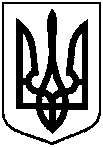 Про надання у власність земельних ділянок громадянам, які знаходяться у них в користуванні № з/пПрізвище, ім’я, по батькові реєстраційний номер облікової картки платника податків або серія та номер паспортуАдреса земельної ділянки,кадастровий номерПлоща        згідно з    обміром,гаПередається у власність, га№ з/пПрізвище, ім’я, по батькові реєстраційний номер облікової картки платника податків або серія та номер паспортуАдреса земельної ділянки,кадастровий номерПлоща        згідно з    обміром,гаПередається у власність, га№ з/пПрізвище, ім’я, по батькові реєстраційний номер облікової картки платника податків або серія та номер паспортуАдреса земельної ділянки,кадастровий номерПлоща        згідно з    обміром,гаПередається у власність, га123451.Шевченко Олександр Іванович,2101405053,Новик Валентина Федорівна,2170306166вул. Сєдова, 3,5910136600:09:019:00250,071534/100 від 0,0715,66/100 від 0,07152.Лєбєдєв Олександр Петрович,2360511277,Лєбєдєва Любов Олексіївна,1379416462пров. Заозерний, 9а,5910136600:09:018:00140,0659½ від 0,0659,½ від 0,06593.Баранова Любов Василівна,2213417201вул. Декабристів, 9/1,5910136600:20:008:00070,03430,03434.Гутаров Михайло Іванович,2011704619вул. Весняна, 16,5910136600:046025:00050,05250,05255.Тверезовський Сергій Юрійович,3278603117,Тверезовський Андрій Юрійович,3200803956вул. Миколи Данька, 24,5910136300:06:028:00290,100017/32 від 0,1000,15/32 від 0,10006.Іванов Павло Іванович,2360213918вул. Островського, 12,5910136600:20:008:01120,059357/100 від 0,05937.Слєпцов Ігор Леонідович,2436503578,Пасько Ольга Леонідівна,2224705660вул. Лохвицька, 11,5910136600:22:024:00010,05945/8 від 0,0594,3/8 від 0,05948.Гарбуз Людмила Антонівна,1412123880вул. Добровільна, 57 А,5910136600:13:020:00300,06290,06299Аль-Вхілі Альона Вікторівна,3383317124вул. Ціолковського, 45,5910136600:12:040:01450,06620,066210.Карпенко Олександр Іванович,1353503993,Карпенко Микола Олександрович,2305116679,Карпенко Віталій Олександрович,2756112576,Карпенко Сергій Олександрович,2569400213вул. Василівська, 50,5910136300:06:015:00500,055125/100 від 0,0551,35/100 від 0,0551,24/100 від 0,0551,16/100 від 0,055111.Ольховик Зінаїда Борисівна,2037313302вул. Генерала Чупринки, 12,5910136300:08:002:00420,06100,061012.Кравченко Наталія Михайлівна,1570806820,Барсук Людмила Олексіївна,1812426289,Барсук Вячеслав Іванович,1481609297,Барсук Ярославна В’ячеславівна,2682012101,Рибаков Денис Валерійович,3352313254вул. Пугачова, 16,5910136600:07:025:00040,1000¼ від 0,1000,3/8 від 0,1000,1/8 від 0,1000,1/8 від 0,1000,1/8 від 0,1000,13.Ємець Лариса Миколаївна,2757808164,Боркалюк Юлія Миколаївна,2914207104вул. Марата, 1,5910136300:07:002:00350,0687½ від 0,0687,½ від 0,068714.Литвин Галина Андріївна,2311106005вул. Басівська, 20,5910136300:08:021:00200,05250,052515.Шелюк Василь Іванович,2241214918вул. Басівська, 20/2,5910136300:08:021:00190,09060,090616.Іващенко Олександр Іванович,2858514417,Карпенко Олександр Анатолійович,2278905234вул. Успенського, 36,5910136600:21:021:00010,040554/100 від 0,0405,46/100 від 0,040517.Барсуков Євгеній Миколайович,2760503196вул. Павла Тичини, 35,5910136300:06:029:00060,07630,076318.Шевченко Федір Андрійович,1886017690,Маландій Антоніна Петрівна,1374415942,Гаращенко Сергій Іванович,2473003512вул. Менделєєва, 26,5910136300:09:005:00970,062650/100 від 0,0626,17/100 від 0,0626,33/100 від 0,062619.Гарбар Олександр Петрович,2034404099вул. Добровільна, 37,5910136600:12:045:00100,08480,084820.Кібенко Любов Сергіївна,2087426241вул. Василівська, 23,5910136300:06:004:00040,03900,039021.Яресько Микола Петрович,2183822937пров. Павлова, 11,5910136600:21:029:00150,07350,0735